1st February 2021Notice for Interview			The following applicants are requested to apper for Interview for the post of Guest Faculty in Political Science on 3rd February 2021 at 11 AM which will be conducted in online mode. Link for the interview will be sent to your respective emails.Sana ChaudhuryBibas DarjeePynksan Manik SyiemKarabi ChetiaTokato K SumiChandra Mani BhattaraiLoyole DkharNeelakshi TalukdarR. K. Satapathy                         									Sd/-Head of the Department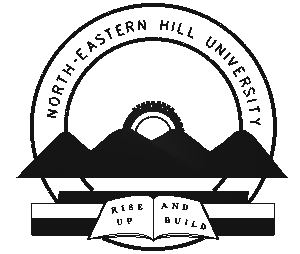 NORTH- EASTERN DEPARTMENT OF POLITICAL SCIENCEUmshing - Mawkynroh, Shillong - 793 022Prof. T. T. Haokip          Head I/C                                                               Gram: NEHU: (O):2723035 & 2723036     